    HIỆU TRƯỞNG   Nguyễn Thị ThứcUBND QUẬN LONG BIÊNTRƯỜNG TIỂU HỌC VIỆT HƯNG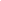 LỊCH CÔNG TÁC CHUNG CỦA TRƯỜNG(TUẦN 20 NĂM HỌC 2023-2024)TỪ NGÀY 22/01 ĐẾN NGÀY 28/01/2024ThứBuổiNội dung công việc, thời gian, địa điểmBộ phận thực hiệnLãnh đạophụ tráchGV trực(Cả ngày)Các ND công việc bổ sungHai22SChào cờ tại lớpKT nề nếp chuyên môn, VS, BTGV tải GA, LBG tuần 20 lên phần mềmCBGVNV, HS                 GVĐ/c ThứcThảoHai22CKT nền nếp chuyên môn, VS, BTGV tải GA, LBG tuần 20 lên phần mềmCBGVNV, HSGVTTCM, 2 đc PHTĐ/c ThứcThảoBa23SKT nề nếp chuyên môn, VS, BTBGHĐ/c Thức HTĐ/c Thức DungBa23CKT nề  nếp chuyên môn, VS, BT13h30: Kiểm tra phổ cập tại TH Long Biên BGHCBGVNV, HSĐ/c Thức DungTư17SKT nề nếp chuyên môn, VS, BTBGHCBGVNV, HSĐ/c Thức Ngọc AnhTư17CKTnề nếp chuyên môn, VS, BT14h00: Tham gia sơ duyệt HKPĐ cấp quận tại TTVH quận Long BiênBGHCBGVNV, HSGV và HS được phân công Đ/c Thức Ngọc AnhNăm18SKT nề  nếp chuyên môn, VS, BTBGHCBGVNV, HSĐ/c Thức UyênNăm18C- T6: Chuyên đề tổ Stem TNXH 3A5- T7: Chuyên đề trường TNXH 1A3BGHCBGVNV, HSGVCN lớp 1,2,3Đ/c Thức UyênSáu19SKT nề  nếp chuyên môn, VS, BTBGHCBGVNV, HSĐ/c Thức D ThuỷSáu19C- 14h: Tham gia tổng duyệt Lễ Khai mạc Hội khỏe Phù Đổng lần thứ V quận Long Biên năm học 2023- 2024 tại Trung tâm VHTT - TT- 14h00: Họp Ban chấp hành Đảng bộ phường tháng 01/2024Tổng vệ sinh cuối tuần- Hoàn thiện hồ sơ công việc tuần 20.- Lên lịch công tác tuần 21.BGHBGH, GV, HS được phân côngĐ/c Thức HTĐ/c Thức D ThuỷBảy20S-C- 8h00: Lễ Khai mạc Hội khỏe Phù Đổng lần thứ V quận Long Biên năm học 2023-2024 tại Trung tâm VHTT - TT. - 8h: Tổ chức Vòng Chung kết Olympic Tiếng Anh TH tại TH Đô thị Sài ĐồngGV và HS được phân công Đ/c Nga TACN21S - C